МБОУ ТЭЛ Арефьева Елена Николаевнаг. НовороссийскВнеклассное мероприятие «Математика в Зазеркалье»(по мотивам произведений Льюиса Кэррола «Алиса в Зазеркалье» и «Алиса в стране чудес»)Цель: повышение мотивации к изучению математики, развитие познавательной активности учащихся.Задачи:Образовательные: расширить математический кругозор; повысить интерес к изучению математики;Развивающие: развивать логическое мышление;Воспитательные: развивать навыки коллективной работы,  взаимоуважение и культуру поведения.Оборудование и материалы:Компьютер, мультимедийный проектор, экран, презентация, расчерченная на полу шахматная доска, карта для команд (см. далее), раздаточный материал с заданиями.Ссылка на материалы к мероприятиюhttps://drive.google.com/file/d/0B6dk_YIl37drQjVzYU4zaWxucFE/view Герои: Алиса, Чеширский кот, Шляпник, Труляля, Траляля, Белая королева, Черная королева (*Комментарий: роли героев играли старшеклассники)Ход мероприятия:Ведущий: Здравствуйте! Рада вас приветствовать в этом зале на нашей уже ставшей традиционной математической битве.Сегодня я приглашаю вас окунуться в мир Льюиса Кэррола и его Зазеркалье, а проводником туда будет главная героиня этой истории – Алиса.Алиса:  «Весь этот мир — шахматы (если только, конечно, это можно назвать миром). Это одна большая-пребольшая партия, каждый из нас в разные периоды жизни становится пешкой или слоном, конем или ладьей, королем или королевой. Можно все время быть пешкой, а можно попробовать стать королевой.Сегодня я хочу показать вам другой мир, в котором мне однажды удалось побывать. А началось все так…Фрагмент 1 (начало, как Алиса попадает в Зазеркалье)Ведущий: Итак, сегодня в шахматной партии встречаются команды 7 «А», 7 «Б», 7 «В» и 8 «А» класса. Для начала игры вы должны занять свое место на шахматной доске. Для этого необходимо как можно быстрее и правильнее отгадать кроссворд. Не забывайте, что мы в волшебном Зазеркалье! Поэтому я выдаю вам зеркало, оно поможет вам.*Комментарий: играет четное число команд, одна половина за белых, другая – за черных.Игровое поле: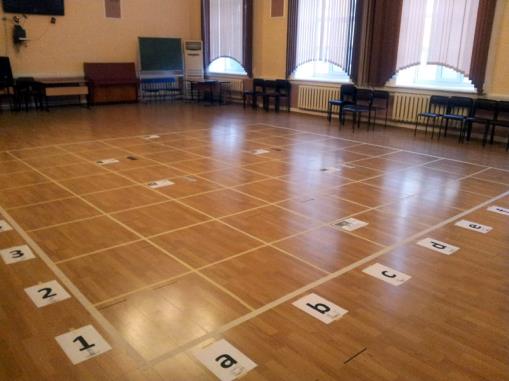 1 задание. Зеркальный кроссворд ( 5 минут)*Комментарий: слова записываются в желтой части вниз или вправо, в желтой – вверх или влево.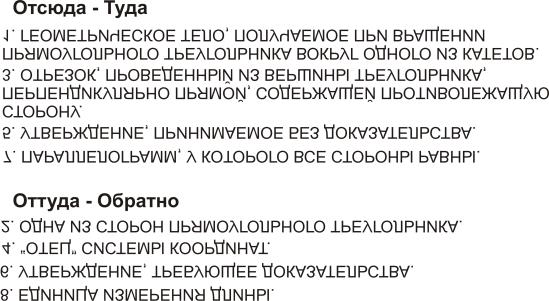 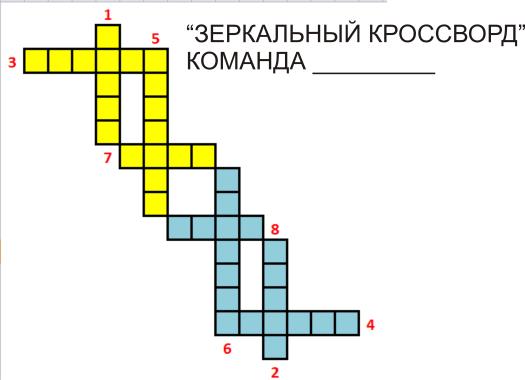 Ведущий: На нашей доске вас ждет много приключений и встреч. Представляю вам: Шляпник – «Есть страна, которую не отыскать на Земле, говорят чтобы выжить там, нужно быть безумным как Шляпник, это собственно я и есть.» - он играет за черных и ходит конем, Чеширский кот «Понимать меня необязательно. Обязательно любить и кормить вовремя.»– он играет за белых и ходит конем, Труляля и Траляля («Задом наперед, совсем наоборот») – всегда дерутся, Труляля играет за белых, Траляля за черных – они ходит слоном. И, разрешите представить Королевы – Черная «Если не знаешь, что сказать, говори по-французски!» и Белая – «Пока думаешь – делай реверанс, это экономит время!»Комментарий: герои представляются и встают на свою клетку доски.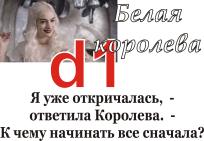 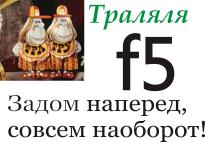 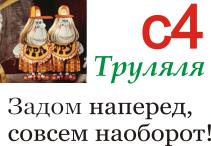 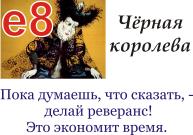 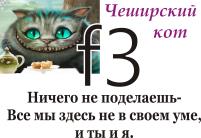 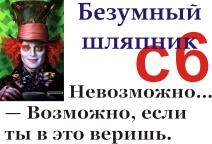 Шляпник и Чеширский кот ходят конем, Тру и Тра слоном, ну, а королевы ходят куда хотят!*Комментарий: расставленные фигуры ходить не могут, но могут нападать на противника, исходя из своего расположения; ход могут выполнять только команды, причем статус фигуры в течение игры меняется.Вы должны выбрать начальную клетку для своей партии. Сейчас вы ПЕШКИ. Внимание! Вы не должны попасть под удар противоположных фигур, по всем правилам шахматной игры. Вы должны выбрать 2 человек, которые будут отвечать за ситуацию на доске. (команды выбирают клетку пешки)*Комментарий: для предотвращения неудобной расстановки можно поставить команды сразу в более удобные клетки (например, b2); чтобы на доске не было слишком много народу, командам лучше выдать бумажные фигуры. Также для упрощения фигуры героев-помощников можно не размещать на доске, так команды будут играть просто против друг друга.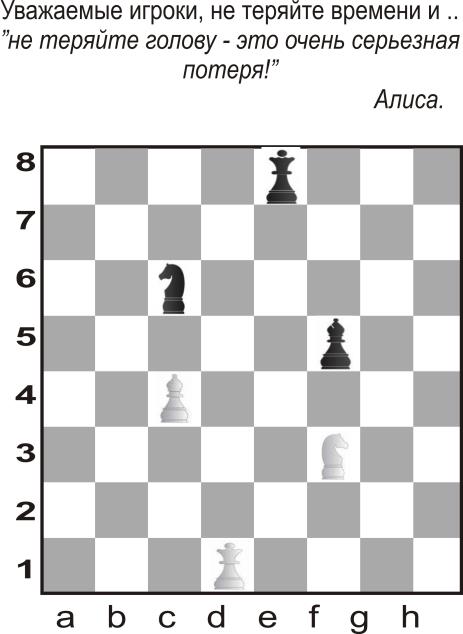 Алиса: Вот вы и пешки! Вообще, Зазеркалье очень странный мир, самая первая странность для меня были книги. Вот послушайте….Фрагмент 2 (Алиса читает стих про Бармоглота)Алиса: Странные стишки, вы согласны? На самом деле там был еще один стих. Я никому о нем не рассказала, так как вообще ничего не поняла, надеюсь, вы мне поможете.Задание 2  Задача стих (5 мин)Задача – стихКоманда _____Роскошно липа расцветала.Под ней червяк завёлся малыйДа вверх пополз во всю он мочь-Четыре локтя делал в ночь,Но днём сослепу полз обратноОн на два локтя аккуратно.Трудился наш червяк отважный.И вот итог работы важной,Награда девяти ночей:Он на верхушке липы сей.-Теперь, мой друг, поведай ты,Какой та липа высоты?Ответ: 20*Комментарий: команды делают ход пешкой и становятся конями, порядок хода определяется скоростью и правильностью решения, если команда не справилась с заданием, то остается на месте.Игра со зрителями (Алиса, ребусы)Алиса: В Зазеркалье я встретила очень много ужасно забавных существ. И я хочу вас с ними познакомить. Вот – Сумасшедший шляпник и Чеширский кот, мы с ними подружились.Фрагмент (Шляпник и Чешир)Алиса:Привет, Шляпник! Как ты поживаешь?Шляпник:  Смотрит на часы…Время чая, пора пить чай…Ведущий: Нет, Шляпник, думаю, мы проведем время с большей пользой.Шляпник: Провести время?! Ишь чего захотели! Время не проведешь! Да и не любит он этого! Вы бы лучше постарались с ним подружиться – вот тогда бы ваше дело было… в шляпе!Алиса:Котик, а ты что скажешь? Тебя я тоже рада снова встретить!Чешир: Эх, Шляпник, как жаль, что ты Сумасшедший. Все в этом мире сумасшедшие. Встретить бы кого – нибудь разумного для разнообразия. Ведущий: Но, Кот, ты не прав. Наши команды вот очень разумные. А вы знаете, почему Шляпника называли сумасшедшим?Алиса: Я знаю. Дело в том, что раньше, при изготовлении фетровых шляп фетр обрабатывали ртутью, испарения которой очень вредны и разрушительно действуют на человеческую психику. Поэтому у многих шляпников наступали психические расстройства.Чешир смеется. Ведущий: Я и не знала, что чеширские коты всегда улыбаются. По правде говоря, я вообще не знала, что коты умеют улыбаться. Нельзя в это поверить, это невозможно.Чешир: Просто у тебя мало опыта. В твоем возрасте моя знакомая королева уделяла этому полчаса каждый день! В иные дни она успевала поверить в десяток невозможностей до завтрака!Задание 3. Невозможное время.Пустив в одно и то же время двое часов, я обнаружил, что одни из них отстают на 2 минуты в час, а другие спешат на 1 минуту в час. Когда вновь я посмотрел на часы, то увидел, что спешившие  часы ушли по сравнению с отставшими на 1 час вперед. Сколько времени шли часы?Если ученики идут от школы до музея пешком, а возвращаются на автобусе, то весь путь занимает 2 часа 15 минут. Если же они едут на автобусе туда и обратно, то дорога занимает 1 час. А сколько времени понадобиться школьникам, если они туда и обратно пойдут пешком?Который сейчас час, если до конца суток осталось втрое меньше того времени, которое прошло от их начала?Ответы: 1) 20 часов   2) 3, 5 часа 3) 18.00*Комментарий: команды делают ход конем и становятся слонами, порядок хода определяется скоростью и правильностью решения большего количества задач, если команда не справилась с заданием (не решила ни одной задачи), то остается на месте. Игра со зрителями (Чешир и Шляпник, задачи)Алиса:Но самыми чудесатыми были Труляля и Траляля, страннее их я не встречала никого и никогда.Фрагмент 4 (Тру и Тра)Ведущий: Труляля  и   Траляля   являются   тем,   что   геометры   называют "энантиоморфами", то есть зеркальными отображениями друг друга. Труляля и  Траляля: "Задом наперед, совсем  наоборот!"  Тру: Может вздуем друг дружку? Тра:  Подеремся часов до шести, а потом пообедаем.Ведущий: Какой пример вы подаете? Вам больше заняться нечем?Тру: Я знаю, о чем вы думаете, но это не так! Ни в коем разе!Тра: Если бы это было так, это было бы еще ничего, а если бы ничего, оно бы так и было, но так как это не так, так оно и не этак! Такова логика вещей!Труляля и  Траляля: "Задом наперед, совсем  наоборот!"  Задание 4.  Геометрическая задачаТремя прямыми линиями разрезать поверхность стола так, чтобы каждая чашка находилась в отдельной части.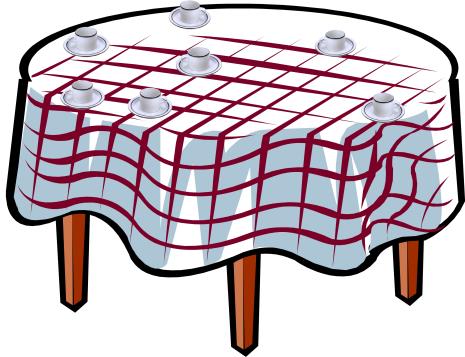 *Комментарий: команды делают ход слоном и становятся претендентами в королевы, порядок хода определяется скоростью и правильностью решения, если команда не справилась с заданием, то остается на месте.Игра со зрителями (Тру и Тра, математические перевертыши)Ведущий:Вот мы и добрались до последнего хода. Ход Королевой.Алиса:Ой, мне так понравилось быть Королевой, правда пришлось сдавать экзамены, Зазеркальные Королевы очень любят давать советы и всему учить.Черная:Они не будут Королевой, пока не сдадут экзамена на Королеву! И чем скорее мы начнем – тем лучше! Начать уже надо было завтра, а сегодня уже послезавтра, мы опаздываем!Белая:А, ну-ка, выпрямитесь, не крутите пальцами, совсем не знают никаких манер! Здравствуй, Алиса! Ты выглядишь не так как завтра, а совсем наоборот!Фрагмент 5 (Встреча с королевами)Черная:Вот. Все надо делать быстрее! И думать. Как по-вашему, нужен кому нибудь ребенок, который не думает? Даже в шутке должна быть какая-то мысль, а ребенок сам по себе уже не шутка!Белая:Они хоть арифметику знают? Сколько будет, если разделить буханку хлеба на нож?....Бутерброд будет! Совсем ничего не знают!Ведущий:Ну, зачем вы так говорите, Ваши Величества! Это совсем не правда и сейчас мы в этом убедимся!Задание 5. Задача на движение (5 минут)Если человек бежит первую половину пути в два раза быстрее Бармоглота, а вторую – в два раза медленнее, то кто из них первый финиширует? На какую часть пути первый опередит второго?Ответ: Бармоглот на 1/8 частьПравильно ответившие команды становятся Королевой.Подведение итогов партии.Источники информацииhttp://znanija.com/